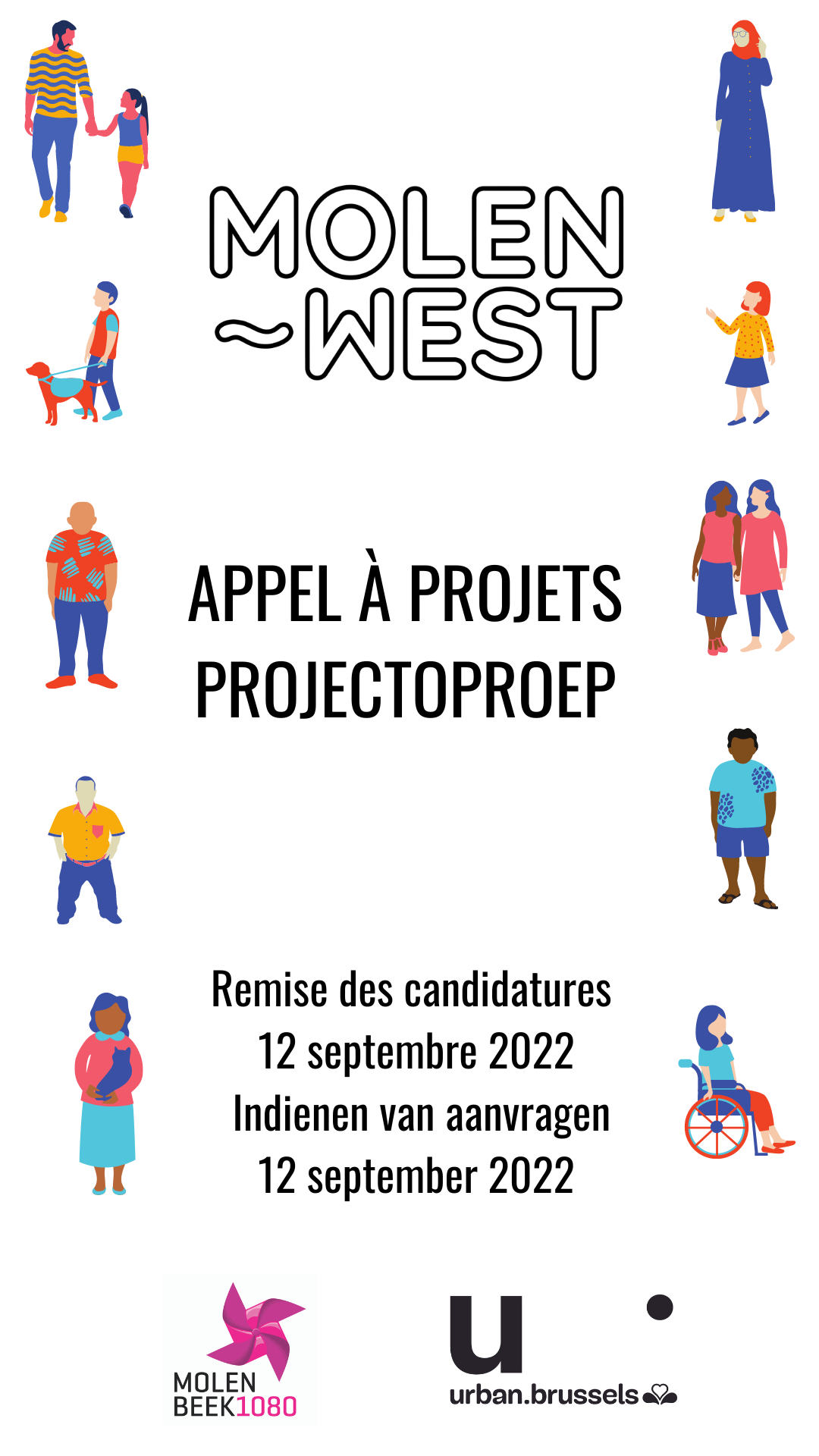 1. Samenvatting van het project2. Gedetaillerde beschrijving van het project 3. Partnerschap 4. Budget5. Checklist6. BEVESTIGING EN ONDERTEKENING Samenvattende ficheSamenvattende ficheSamenvattende ficheSamenvattende ficheBenaming van het project Benaming van het project Drager van het project Drager van het project Drager van het project Drager van het project Naam van de instelling (vzw, buurtgroep, enz.)Naam van de instelling (vzw, buurtgroep, enz.)ProjectcoördinatorProjectcoördinatorTelefoonE-mailE-mailAdres Adres Rekeningnummer(Belangrijk! Rekening waarop de subsidie zal worden gestort)Rekeningnummer(Belangrijk! Rekening waarop de subsidie zal worden gestort)PartnerschapPartnerschapPartnerschapPartnerschapBetrokkers partnersBetrokkers partnersLijst van partnersLijst van partnersBudget  Budget  Budget  Budget  Gevraagd bedrag in het kader van de projectoproep Molenwest Gevraagd bedrag in het kader van de projectoproep Molenwest 1.1 Naam van het project 1.1 Naam van het project 1.2 Geografische locatie van het project De financieringsaanvragen zijn enkel ontvankelijk indien het project zich bevindt in de operationele perimeter van of het DWC1.2 Geografische locatie van het project De financieringsaanvragen zijn enkel ontvankelijk indien het project zich bevindt in de operationele perimeter van of het DWCAdres van de projectlocatie(s)1.3 Samenvatting van het project Beschrijf duidelijk de doelstellingen die u met uw project nastreeft en de activiteiten waarvoor een subsidie wordt aangevraagd (maximaal 20 regels).1.3 Samenvatting van het project Beschrijf duidelijk de doelstellingen die u met uw project nastreeft en de activiteiten waarvoor een subsidie wordt aangevraagd (maximaal 20 regels).2.1 Waarom dit project Wat is de beginsituatie / wat zijn de basisvaststellingen waarop u met uw project wil inspelen?Welke oplossing biedt uw project ? - Nagestreefde doelstelling(en)- De verwachte resultaten (kwalitatief en kwantitatief) :Wie zijn de doelgroepen van uw project ? 2.2 Wat is het verloop van  het project? Voorgestelde  fasering (timing):2.3 En erna?Op welke manier omvat uw project een vorm van voortzetting (materialen, vaardigheden, banden tussen de bewoners van de wijk...)?3.1. Partners In te vullen indien het project samen met een andere actor gedragen wordt. Het betrokkenheidsniveau van de partners kan sterk uiteenlopen: gaande van het fungeren als projectdrager tot het inbrengen van expertise, of het inbrengen van materiële goederen, personeel, enz3.1. Partners In te vullen indien het project samen met een andere actor gedragen wordt. Het betrokkenheidsniveau van de partners kan sterk uiteenlopen: gaande van het fungeren als projectdrager tot het inbrengen van expertise, of het inbrengen van materiële goederen, personeel, enz3.1. Partners In te vullen indien het project samen met een andere actor gedragen wordt. Het betrokkenheidsniveau van de partners kan sterk uiteenlopen: gaande van het fungeren als projectdrager tot het inbrengen van expertise, of het inbrengen van materiële goederen, personeel, enz3.1. Partners In te vullen indien het project samen met een andere actor gedragen wordt. Het betrokkenheidsniveau van de partners kan sterk uiteenlopen: gaande van het fungeren als projectdrager tot het inbrengen van expertise, of het inbrengen van materiële goederen, personeel, enzPartner 1Partner 1Partner 1Partner 1Naam van de instellingAdresE-mailTelefoonLicht toe welke rol de partner speelt bij de uitvoering van het project.Licht toe welke rol de partner speelt bij de uitvoering van het project.Licht toe welke rol de partner speelt bij de uitvoering van het project.Licht toe welke rol de partner speelt bij de uitvoering van het project.Vond er eerdere samenwerking met de partner plaats? Zo ja, welke?Vond er eerdere samenwerking met de partner plaats? Zo ja, welke?Vond er eerdere samenwerking met de partner plaats? Zo ja, welke?Vond er eerdere samenwerking met de partner plaats? Zo ja, welke?Partner 2Partner 2Partner 2Partner 2Naam van de instellingAdresE-mailTelefoonLicht toe welke rol de partner speelt bij de uitvoering van het project.Licht toe welke rol de partner speelt bij de uitvoering van het project.Licht toe welke rol de partner speelt bij de uitvoering van het project.Licht toe welke rol de partner speelt bij de uitvoering van het project.Vond er eerdere samenwerking met de partner plaats? Zo ja, welke?Vond er eerdere samenwerking met de partner plaats? Zo ja, welke?Vond er eerdere samenwerking met de partner plaats? Zo ja, welke?Vond er eerdere samenwerking met de partner plaats? Zo ja, welke?BudgetpostenGevraagd bedragMateriaal en investering Werkingsmiddelen (huur, vrijwillige kosten, uitkeringen, telefoon, water, gas, elektriciteit, klein materiaal,,...)TotaalCHECKLISTDe projectdrager moet ervoor zorgen dat: Uiterlijk op 12/09/2022 dient een electronische versie van het volledige kandidatuurdossier gestuurd te worden naar de gemeentelijke administratie via de volgende e-mailadress :; tector@molenbeek.irisnet.be Het dossier ondertekend wordt door de wettelijke vertegenwoordiger van de projectdrager en de projectcoördinator.Alle partners die betrokken zijn bij het project en die een financiële inbreng leveren vermeld staan in het kandidatuurdossier.Gelieve er akte van te nemen dat de Wordbestanden en de bijlagen integraal deel uitmaken van het kandidatuurdossier.Gelieve er akte van te nemen dat de Wordbestanden en de bijlagen integraal deel uitmaken van het kandidatuurdossier.Door dit kandidatuurdossier te ondertekenen, verbindt de projectdrager zich ertoe:- zijn financieel beheer zodanig te organiseren dat de uitgaven en ontvangsten die gepaard gaan met het gesubsidieerde project duidelijk bepaald zijn;- zich te schikken naar de gewestelijke regels in verband met de controle op de subsidies (de organieke ordonnantie van het Brussels Hoofdstedelijk Gewest van 23 februari 2006 houdende de bepalingen die van toepassing zijn op de begroting, de boekhouding en de controle (Staatsblad van 23/03/2006));- zich te schikken naar de bepalingen van de SHO en de besluiten daarvan;- zich te schikken naar het verbod op dubbele betoelaging.Door dit kandidatuurdossier te ondertekenen, verbindt de projectdrager zich ertoe:- zijn financieel beheer zodanig te organiseren dat de uitgaven en ontvangsten die gepaard gaan met het gesubsidieerde project duidelijk bepaald zijn;- zich te schikken naar de gewestelijke regels in verband met de controle op de subsidies (de organieke ordonnantie van het Brussels Hoofdstedelijk Gewest van 23 februari 2006 houdende de bepalingen die van toepassing zijn op de begroting, de boekhouding en de controle (Staatsblad van 23/03/2006));- zich te schikken naar de bepalingen van de SHO en de besluiten daarvan;- zich te schikken naar het verbod op dubbele betoelaging.Handtekening van de projectdrager(s)Handtekening van de projectdrager(s)Datum en plaats